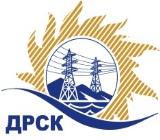 Акционерное Общество«Дальневосточная распределительная сетевая  компания»Уведомление № 1 о внесение изменений в Извещение и Документацию о закупке г. Благовещенск                                                                             02 февраля 2018Организатор/Заказчик: АО «Дальневосточная распределительная сетевая компания» (далее АО «ДРСК») (почтовый адрес: 675000, г. Благовещенск, ул. Шевченко 28, тел./факс: 8 (4162) 397-208, e-mail: okzt5@drsk.ruСпособ и предмет закупки: открытый запрос предложений на право  заключения договора поставки: Разработка рабочей документации по объекту "Реконструкция ПС 110/6 кВ Промузел с заменой 2 трансформаторов типа ТДН-40, с увеличением трансформаторной мощности на 48 МВА до 80 МВА филиал ПЭС. Лот № 147.1 	Извещение опубликованного на сайте в информационно-телекоммуникационной сети «Интернет» www.zakupki.gov.ru (далее - «официальный сайт») от 08.12.17 под № 31705975590.Изменения внесены:п.  17 Извещения читать в следующей редакции: Предполагается, что рассмотрение заявок участников закупки будет осуществлено в срок до 17:00 часов (Амурского) времени «16» февраля 2018 по адресу Организатора. Организатор вправе, при необходимости, изменить данный срокп.  18 Извещения читать в следующей редакции: Предполагается, что подведение итогов  закупки  в 17:00 часов местного (Благовещенского) времени «28» февраля 2018 года по адресу Организатора. Организатор вправе, при необходимости, изменить данный срокп.  4.2.18 Документации о закупке  читать в следующей редакции: Предполагается, что рассмотрение заявок участников закупки будет осуществлено в срок до 17:00 часов (Амурского) времени «16» февраля 2018 по адресу Организатора. Организатор вправе, при необходимости, изменить данный срокп.  4.2.19 Документации о закупке  читать в следующей редакции: Предполагается, что подведение итогов  закупки  в 17:00 часов местного (Благовещенского) времени «28» февраля 2018 года по адресу Организатора. Организатор вправе, при необходимости, изменить данный срокВсе остальные условия Извещения и Документации о закупке остаются без изменения.Секретарь  Закупочнойкомиссии АО «ДРСК» 1 уровня                                          		    М.Г. ЕлисееваКоврижкина Е.Ю. тел.(416-2) 397-208